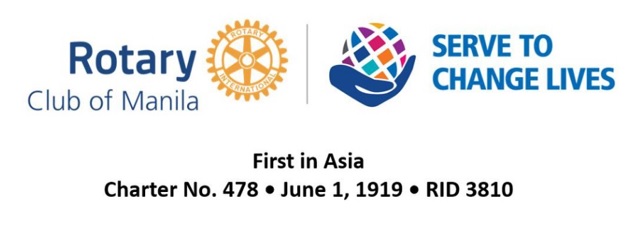 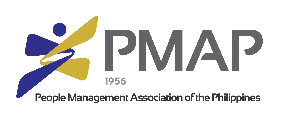 Department of Labor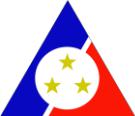 & EmploymentRotary Club of ManilaPeople Management Association of the PhilippinesDepartment of Labor and Employment2023 TOWER AWARDS(The Outstanding Workers of the Republic Awards)TEAM Nomination FormRULESThe official Nomination Form should be used and should be accompanied by a recent 2x2 ID photo of the nominee.Nominees must attach the following with their nomination form: Employment History and Consent of EmployerThe completed Nomination Form must be received not later than 5pm of March 03, 2023 by the People Management Association of the Philippines (PMAP).The nominees will be assessed thru paper screening, actual assessment by the PMAP Assessment Team, and final assessment by the Board of Judges.During the assessment period the immediate supervisor of the employee (nominee), HR Head, and management team should be available for interview by the PMAP Assessment Team and by the Board of Judges.The selection of the PMAP Assessment Team and the decision of the Board of Judges are final.Screening and Selection for the 2023 TOWER Awards will be face-to-face/workplace assessment.The presence of the head of the organization or his representative, along with the awardee, is required during the awarding ceremonies.PART I.	EMPLOYER INFORMATIONThe TOWER Awards is appreciated within the context of the organization where the nominee is employed. Accordingly, the candidacy of a nominee is evaluated along with the organization.Name of Nominee’s Organization: ______________________________________________________Company Address: __________________________________________________________________Industry/Type of Business: ____________________________________________________________Ownership (Private/Public): ___________________________________________________________Market Capitalization (in Philippine Peso): _______________________________________________Number of Employees (provide breakdown number): Regular ____________________________________________________________________Probationary ________________________________________________________________Temporary (Direct hires of employers - Casual, Project-based) ________________________Contractor’s Employees _______________________________________________________Note:  Please attach your Organizational Structure and manning levelsKindly furnish the following (to be accomplished by the current employer/HR):A one-page description of the company’s history, purpose/principles statement, values, vision, and mission.  A one-page description of your Human Capital: principles and values that guide your management of people, organization, significant HR programs, etc. Attach a copy of your Employee Handbook.A one-page description of your labor productivity policies and programs.  State your definition of labor productivity and how you measure them. Attach your labor productivity performance for the past three years.TOWER Awards due diligence requires declaration of any business governance issues/cases related to corporate citizenship/social enterprise, ethics and integrity, regulatory compliance, disclosures/transparency, fraud/corruption/bribery, environment, conflicts of interest, stakeholders’ rights, etc. If you have or had cases or issues within the past three years, particularly with regulators such as SEC, DTI, BOI/PEZA, BOC, BIR, DENR, DOH, DOJ, DOLE and its attached agencies, LGU, and the like, kindly submit a list of the case/s detailing the description, year of occurrence, and status to date.1PART II.1 TEAM MEMBER’S INFORMATION (please use separate sheet by using the same format for additional members)Please attach a recent colored 2x2 ID picture with white backgroundComplete Home or Provincial AddressEducational BackgroundCollege - School, Course & Year Graduated: __________________________________________________________________Vocational/Technical - School, Course & Year Graduated: _______________________________________________________High School - School, Course & Year Graduated: ______________________________________________________________Citizenship _______________________________________Birthdate (MM/DD/YY) ____________________________Age	____________________________________________Contact Information**Kindly ensure that the employee/nominee consented to share his/her personal details.Mobile Number: ___________________________________Email address: _____________________________________Company email address: _____________________________Family InformationName of Spouse: ___________________________________Age: _______	Occupation: _________________________Children:Name	Age___________________________________  _______________________________________  _______________________________________  _______________________________________  _______________________________________  ____CANDIDATE’S EMPLOYMENT HISTORY (start with current employment)EmployerPosition(s)Year start to year ended2Company Point Person/Contact PersonName: ______________________________________________________Official Designation: __________________________________________Contact Number (Telephone & Mobile): __________________________Email Address: _______________________________________________Note:To ensure proper documentation and professional representation, we request the HUMAN RESOURCES DEPARTMENT to assist in the preparation of the following requirements:PART II.2 NOMINEE’S JOB HISTORY IN THE PAST 3 YEARS WITH CURRENT EMPLOYER20212020PART II.3 OVERALL ASSESSMENT / ENDORSEMENT AND GUARANTEE BY EMPLOYERPlease submit a concise (one-page only) evaluation of the team’s innovation relative to the TOWER Awards. Consider the team’s:Teamwork, cooperation, coordination, cohesiveness, etc. (i.e. collaboration, relationships, leadership/followership, influence, etc.)History of the team, organization and composition of the team, innovation track recordDescribe each team member’s corporate citizenship (i.e. identification with the company, loyalty, engagement, productivity, work values and attitude, etc.)Describe each team member in the context of his family and community relations.By endorsing the team’s candidacy, it is understood that the employer guarantees that no team member has any derogatory record in the past three (3) years. PART II.4 CANDIDATE TEAM’S INNOVATIONII.4.1 Select one (1) outstanding project of the candidate team completed within the past three years.Qualified projects are:Innovations, inventions, changesApplied to systems, procedures, processes, products, machinery, facilities, materials, work time, work effort, etc.Attributable solely or largely to the candidate’s effortsActual full implementation for AT LEAST TWO (2) YEARS With significant impact on the operations of the company as to productivity, delivery, quality, cost, occupational safety and health, environment protection, improvement of quality, ecosystem, risk management, etc.The impact is measurable in a tangible manner, preferably in costs saved /avoided or revenue generated.Describe the impact of the employee’s innovation contributions to the department or company’s overall efficiency or productivity. Quantify the innovations in terms of COST SAVINGS/COST AVOIDANCE/PRODUCTIVITY GAINS to be validated by the HR Manager, Chief Finance Officer and the Company President.3PART II.4.2 Submit the project summary using the form below. To fully appreciate the project, a live demonstration on site will be needed. If not possible (e.g. COVID-19 control related reasons), a video presentation will do as a substitute. Please submit a copy of the presentation.NAME OF NOMINEE: ____________________________________________________________________TITLE OF PROJECT: _____________________________________________________________________Date Conceptualized: ______________________ Period Implemented: From __________ To ____________Note:  Kindly provide the complete terminologies on any abbreviations and its meaning during your submission.Condition BEFORE Innovation:CHANGE / INTERVENTION DONECondition AFTER Innovation:4Describe the impact in tangible measures, preferably in cost saved/avoided or revenue generated (Philippine peso)CERTIFICATIONSWe, the undersigned, certify that the above data are TRUE and CORRECT and have the full knowledge of the innovations as the sole initiative of the nominee. We also validate the correct figures on the productivity cost and savings from the innovation.Signatures over Printed Name:______________________________________________________________________________CEO/PRESIDENT/GMHEAD OF HRHEAD OF FINANCECONFORMEI, Mr./Ms. _______________________________________________of __________________________________________________(Name of Nominee)	(Name of Company)do hereby consent to the rules and regulations of the 2023 TOWER Awards, its organizers, its officers and/or members are hereby free and harmless from any and all liabilities which may arise from any loss, damage and/or injury that may be sustained by me during the course or causes whatsoever in the course of the evaluation for this award. I give my consent to share my personal details in conformance to the Data Privacy Law.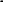 ____________________________________Printed Name and Signature of Nominee___________________________________________________________________________________________________________Thank you for completing the Nomination Form!Nomination Forms and Other Supporting Attachments may be submitted ONLINE to thePEOPLE MANAGEMENT ASSOCIATION OF THE PHILIPPINES email: awards@pmap.org.phmargaux.norega@pmap.org.phon or before 5pm of March 03, 2023For inquiries, Margaux Angeli Norega through:0908 687 3363 52023 TOWER AWARDSABOUT THE TOWER AWARDSThe TOWER Awards honors the nation’s most outstanding non-supervisory blue-collar and white-collar workers. It is conferred to employees for their exceptional and outstanding innovations which have significantly contributed to a department or to company’s overall efficiency, productivity, and performance.Founded in 1975 by the Rotary Club of Manila, the TOWER Awards Program aims to recognize the contribution of workers to economic development while uplifting Filipino workers' morale, enhancing individual career opportunities, and promoting industrial peace.In recent years, the RCM has partnered with PMAP and DOLE in the search for the most outstanding workers of the Republic.OBJECTIVESTo promote wider recognition and the dignity of labor.To recognize the importance and contributions of those occupations which are especially relevant to the economic and technological progress of the country.To honor organizations that put their people first, deliver future-focused excellence in the field of people management, and understand the importance of their human capital as key contributors to business outcomes and results.To inculcate pride in excellent and outstanding work performance worthy of emulation.To help develop critical, innovative/inventive, and creative thinking at the work place, and inculcate a mindset for quality and productivity in the work force.To recognize employee excellence and innovation.CRITERIA AND QUALIFICATIONSEach team member is a citizen of the Republic of the PhilippinesA non-supervisory blue-collar or white-collar employeeTeam whose contribution is directly involved in the basic/main/supporting activity of the enterpriseTeam with a consistent record of high performance in the past 3 yearsEach team member with good moral characterTeam who has introduced extraordinary, original, and innovative ideas, systems, or designs that have brought beneficial results to the company and/or work environment in terms of improvements in quality, productivity, cost reduction, competitiveness, etc.Team with outstanding accomplishments or contributions that enhance the development of skills, trade, or occupation.Team with exemplary, distinctive, and consistently excellent performance that sets them apart from others, making them worthy of emulation and special recognition.Each team member should be evidently involved from the conceptualization up until the execution and continuity of the innovation.The innovation must have been in effect for a minimum of 2 years..CATEGORIESMANUFACTURINGThose companies whose primary core of the business (at least 60%) is in the manufacturing of products. These includeMotor Vehicles, Trailers, Semi-TrailersOther transport Equipment (e.g. ships, boats, locomotives, and rolling stock, aircraft, spacecraft, parts)Basic Pharmaceutical Products and Pharmaceutical PreparationsComputer, Electronic, and OpticalProducts (includes IC’s and semiconductorsElectrical EquipmentFood ProductsBeverages, Tobacco ProductsLeather and Related ProductsMachinery and EquipmentRepair and Installation of Machinery and Equipment (includes maintenance/servicingBasic MetalsFabricated Metal ProductsOther Non-metallic Mineral ProductsRubber and Plastic ProductsTextiles, Wearing ApparelWood, Bamboo, Cane, Rattan, and Straw ProductsPaper and Paper ProductsPrinting and Reproduction ofRecorded MediaRefined Petroleum ProductsChemicals and Chemical ProductsFurnitureOthersSERVICESThose privately-owned companies or organizations whose primary core of the business (at least 60%) is in providing services such as:Communication and InformationTourismBusiness/Professional Services (security, law, architecture, engineering, advertising, etc.)Transportation and StorageBanking and Financial ServicesInformation Technology/E-commerceBPOWater Supply, Waste Treatment, Management, Control, and Environment ProtectionOthers (Please refer to the PSIC Philippine Standard Industrial Classification)Source: Philippine StandardIndustrial Classification, Manufacturing Section)Prizes:	TOWER TrophyCash prizeDeadline of Submissions:	March 03, 2023WAYS TO CONNECTAnna Kun Toledo of Rotary Club of Manilamanilarotaryclub@gmail.com0917 577 4958Margaux Angeli Norega of PMAPE: awards@pmap.org.phM: 0908 687 3363 6Full NameLast NameFirst NameM.I.YEARJOB TITLEACCOUNTABILITYPERFORMANCEYEARJOB TITLEACCOUNTABILITYEVALUATION RATINGEVALUATION RATING2022